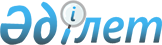 О внесении изменения в Указ Президента Республики Казахстан от 22 января 1999 года N 29Указ Президента Республики Казахстан от 19 февраля 2008 года N 544



 

Подлежит опубликованию в Собрании




актов Президента и Правительства

 



Республики Казахстан

      

      

ПОСТАНОВЛЯЮ:





      1. Внести в 
 Указ 
 Президента Республики Казахстан от 22 января 1999 года N 29 "О мерах по дальнейшей оптимизации системы государственных органов Республики Казахстан" (САПП Республики Казахстан, 1999 г., N 1, ст. 2; 2000 г., N 54, ст. 593; 2001 г., N 1-2, ст. 2; N 4-5, ст. 43; 2002 г., N 26, ст. 272; N 45, ст. 445; 2003 г., N 12, ст. 130; N 16, ст. 160; 2004 г., N 13, ст. 166; N 21, ст. 267; N 27, ст. 344; N 48, ст. 590; 2005 г., N 16, ст. 189; N 27, ст. 329; N 30, ст. 380; N 49, ст. 623; 2006 г., N 7, ст. 50; N 30, ст. 320; 2007 г., N 30, ст. 330; N 33, ст. 361) следующее изменение:



      в 
 приложении 
 1 к вышеназванному Указу:



      в строке "Аппарат Палат Парламента Республики Казахстан" цифры "399" заменить цифрами "437".




      2. Настоящий Указ вводится в действие с 1 января 2008 года.

      

Президент




      

Республики Казахстан


					© 2012. РГП на ПХВ «Институт законодательства и правовой информации Республики Казахстан» Министерства юстиции Республики Казахстан
				